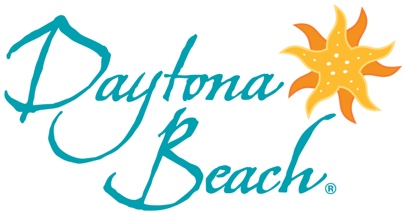 eNewsletter Theme: Burger RoundupSubject Line: Find the best burger in Daytona Beach!  Here’s the beef: 11 area eateries with bodacious burgersNo matter how you take your hamburger — with lettuce and tomato on top, smothered with cheese, covered with sautéed onions, double- or triple-stacked, or dressed up in any other way imaginable — the restaurants of Daytona Beach will serve it up hot, fresh and delicious. That’s why, on this National Burger Day (set for Saturday, May 28, this year), our sunny slice of the Florida coastline will be such a sizzling setting for burger lovers.If you and your hungry crew are ready to chow down on some of the area’s finest hamburger offerings, head for one of these awesome area eateries (listed in no particular order) and get your fill.
SEE BEST BURGERSDaytona Brickyard Lounge & GrillFound on International Speedway Boulevard just off the Bethune-Cookman University campus, this restaurant is known for cooking up some of Volusia County’s best burgers. Be sure to come hungry, as the Brickyard’s colossal burger patties weigh in at a half pound.BEHOLD THE BRICKYARD BURGER
Daytona TaproomLocated on Seabreeze Boulevard a few blocks north of Daytona Lagoon, this family-friendly restaurant will stack the fresh smashmeat patties extra high. Hand-cut fries serve as a great side, and you can wash it all down with one of the 90-plus beers on tap.TAKE IN THE TAPROOM MENUWayback BurgersSituated in a strip mall on Beville Road just south of Daytona Beach International Airport, this restaurant chain’s burger lineup includes highlights like the Classic, the Double Bacon, the Carolina topped with slaw and chili, and the Big Easy with bacon, pepper jack and creole remoulade.SEE WHAT’S COOKIN’ AT WAYBACKStarlite DinerA Daytona Beach landmark, this all-American diner on North Atlantic Avenue will serve up its half-pound burgers in all the traditional ways, or with extra-cheesy and even chili-topped variations. Fries are included with your burger order, and you can pair it with a shake for a cool culinary treat.
SEE WHAT THE STARLITE IS SERVINGLandShark Bar & GrillKnown for its Cheeseburgers in Paradise, this Jimmy Buffett-themed eatery on South Atlantic Avenue will pair your meaty pick with lettuce, tomatoes, Heinz 57 and french fried potatoes — plus a side of island vibes. Local favorite the Caribbean Burger is topped with bacon, grilled pineapple, Havarti cheese and chipotle pineapple aioli.LOOK INTO THE LANDSHARK LINEUPDancing Avocado KitchenFound on South Beach Street in historic downtown Daytona Beach, this vegan-friendly restaurant will serve up a burger made with the traditional beef, or meat-free versions using a Beyond plant-based patty, a veggie burger patty or a seasoned portobello cap. Whichever you choose, it’ll come with tasty Dancer Dust taters on the side.
DISCOVER THE DANCING AVOCADO
BurgerTen and ChickenTooThis burger joint at ONE DAYTONA specializes in putting tasty temptations on a bun, and there’s an ocean of topping options available here. Unique highlights include the Cheesy Love with American cheese, grilled queso fresco and a drizzle of queso dip, and the OMG with grilled Monterey Jack, fresh guac and flash-fried jalapeños on top.SEE WHY BURGERTEN BECKONSCaribbean Jack’sNestled on the Halifax River waterfront on Ballough Road, this restaurant offers great marina views and some seriously tempting burger options. For a twist on the traditional, try the Calypso Burger topped with grilled pineapple, pepper jack and island jerk sauce, or the Voodoo Burger with cheddar, sliced jalapeños and sweet BBQ sauce.
PLAN YOUR BURGER ATTACK AT JACK’SOcean DeckLocated oceanfront on South Ocean Avenue, this restaurant and beach club cooks up 10-ounce burger patties and gets creative with the toppings on tap. Check out the Caribbean Burger with Swiss cheese, guacamole, avocado and fresh mango salsa, or the monster Ocean Decker Burger topped with ham, bacon, provolone and onion rings.EXPLORE THE OCEAN DECK’S OFFERINGSMiller’s Ale HouseFound just west of the speedway, this restaurant’s half-pound burgers are hand-formed and grilled to order. Extravagant options include the Prime Burger piled high with shaved prime rib, roasted mushrooms and crispy onion tanglers, and the Black & Blue Burger with peppered bacon, blue cheese crumbles and white American cheese.
MUNCH ON A MEATY TREAT AT MILLER’S 
Steve’s Famous DinerThis diner on North Atlantic Avenue may specialize in breakfast and Greek eats, but the half-pound burgers here are not to be missed. For a uniquely delicious treat, check out the Greek Burger topped with gyro meat and tzatziki sauce, or the Royale Burger topped with fried eggs and American cheese.SEE THE SIZZLIN’ SELECTION AT STEVE’SDon’t miss out on a delicious Vacation!To access destination images, visit the Daytona Beach Media Gallery and register.